Publicado en Barcelona el 14/09/2018 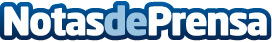 China Unicom ahorra un 30% en consumo energético en sus Data Centers gracias a Schneider ElectricChina Unicom, uno de los mayores proveedores de telecomunicaciones y Data Centers del mundo, ha elegido Schneider Electric para externalizar los servicios operacionales y de mantenimiento de sus dos data centers a hiperescala. Gracias a EcoStruxure de Schneider Electric, China Unicom ha mejorado la fiabilidad de sus operaciones, el mantenimiento y el control del riesgo en sus instalaciones críticas, además de ahorrar hasta un 30% gracias a la reducción del consumo eléctricoDatos de contacto:Prensa Schneider Electric935228600Nota de prensa publicada en: https://www.notasdeprensa.es/china-unicom-ahorra-un-30-en-consumo Categorias: Internacional Telecomunicaciones Hardware E-Commerce Consumo Otras Industrias http://www.notasdeprensa.es